ASTUCE : Pour grossir votre texte de lectureVous pouvez utiliser cette technique sur tous les documents même sur Internet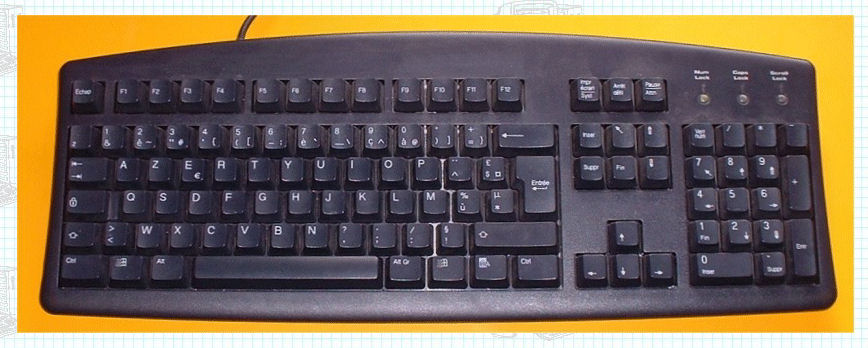 Sur votre clavierEnfoncez cette touche CTRL .. Ne la lâchez pas  …Puis sur votre souris, poussez votre roulette vers l’avant …Ceci grossi votre texte ….